 Termo de aceite do professor convidado para compor banca de Avaliação de TCC.Senhor (a) orientador (a),	Como é do conhecimento dos senhores, as bancas para Avaliação de TCC são compostas pelo orientador ou pelo co-orientador, por um professor convidado pelo orientador em acordo com o aluno e um terceiro membro que se insere na banca de acordo com o seu interesse pelo tema.       	Neste sentido, solicitamos que o professor ao ser convidado e aceite participar, assine o presente termo acompanhado do orientador o qual deverá ser entregue à Coordenação do Curso no prazo estabelecido no calendário da disciplina informado ao aluno.Niterói, ____de ________ de ____.Título do Trabalho: _________________________________________________________________________________________________________________________________________________________________________________________________Autor: ________________________________________________________________Nome completo do orientador: ___________________________________________Assinatura do orientador:________________________________________ Data: Nome completo do prof.º convidado:  Assinatura do prof.º convidado: _______________________________________ Email: Data: 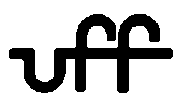 UNIVERSIDADE FEDERAL FLUMINENSEFACULDADE DE NUTRIÇÃO EMÍLIA DE JESUS FERREIROCOORDENAÇÃO DO CURSO DE GRADUAÇÃODISCIPLINA: PRÁTICA EM TCC II